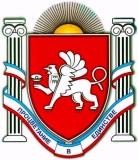 АДМИНИСТРАЦИЯЗЫБИНСКОГО СЕЛЬСКОГО ПОСЕЛЕНИЯ                      БЕЛОГОРСКОГО РАЙОНА                                                          РЕСПУБЛИКИ КРЫМ                             ПОСТАНОВЛЕНИЕ 03 июня  2022г.	с.Зыбины 	№ 85 Об утверждении порядка расчета  объема средств, подлежащих возврату из бюджета муниципального образования Зыбинское  сельское поселение Белогорского  района Республики Крым, указанных в Соглашении о предоставлении и расходовании в               2022 году субсидии из бюджета Республики Крым бюджету муниципального образования Зыбинское  сельское поселение Белогорского района Республики Крым  в целях  софинансирование расходных обязательств муниципальных образований Республики Крым, связанных с финансовым обеспечением мероприятий Государственной программы на реализацию мероприятий по благоустройству территорий (дворовых и общественных) за счет средств, источником финансового обеспечения которых являются средства резервного фонда Правительства Российской Федерации в рамках реализации Государственной программы Республики Крым    «Формирование современной городской среды»В соответствии с Бюджетным кодексом Российской Федерации, статьями 7, 43 Федерального закона от 06.10.2003 N 131-ФЗ "Об общих принципах организации местного самоуправления в Российской Федерации", статьей 4 Закона Республики Крым от 21.08.2014 № 54-ЗРК "Об основах местного самоуправления в Республике Крым, Порядком предоставления и распределения субсидий из бюджета Республики Крым бюджетам муниципальных образований Республики Крым на реализацию мероприятий по благоустройству территорий, источником финансового обеспечения которых являются средства резервного фонда Правительства Российской Федерации, согласно приложению 
№ 16 Государственной программы Республики Крым «Формирование современной городской среды», утвержденной Постановлением Совета министров Республики Крым от 31 августа 2017 года № 437, руководствуясь Уставом муниципального образования Зыбинское сельское поселение Белогорского района Республики Крым, утвержденного решением 4-й сессии 1-го созыва Зыбинского сельского совета Белогорского района Республики Крым от 11 ноября 2014 года №14, администрация Зыбинского сельского поселения постановляет:1.Утвердить Порядок расчета объема средств, подлежащих возврату из бюджета муниципального образования Зыбинское  сельское поселение Белогорского  района Республики Крым, указанных в Соглашении о предоставлении и расходовании в 2022 году субсидии из бюджета Республики Крым бюджету муниципального образования Зыбинское  сельское поселение Белогорского района Республики Крым в целях  софинансирование расходных обязательств муниципальных образований Республики Крым, связанных с финансовым обеспечением мероприятий Государственной программы на реализацию мероприятий по благоустройству территорий (дворовых и общественных) за счет средств, источником финансового обеспечения которых являются средства резервного фонда Правительства Российской Федерации в рамках реализации Государственной программы Республики Крым    «Формирование современной городской среды» согласно приложению.2.Настоящее постановление обнародовать на информационном стенде в административном здании Зыбинского сельского поселения Белогорского района Республики Крым по адресу ул. Кирова, д.13, с.Зыбины, на официальной странице муниципального образования Зыбинское сельское поселение Белогорского района на портале Правительства Республики Крым rk.gov.ru в разделе «Белогорский район. Муниципальные образования района. Зыбинское сельское поселение». 3. Контроль за исполнением настоящего постановления оставляю за собой.Председатель  Зыбинского  сельского совета- глава администрации Зыбинского сельского поселения                             	        Т.А. КнижникПриложение к постановлению администрации  Зыбинского сельского поселения                                                                                                                                           от 03.06.2022 г. № 85                                              Порядок расчета объема средств, подлежащих возврату из бюджета муниципального образования Зыбинское  сельское поселение Белогорского  района Республики Крым, указанных в Соглашении о предоставлении и расходовании в 2022 году субсидии из бюджета Республики Крым бюджету муниципального образования Зыбинское  сельское поселение Белогорского района Республики Крым в целях  софинансирование расходных обязательств муниципальных образований Республики Крым, связанных с финансовым обеспечением мероприятий Государственной программы на реализацию мероприятий по благоустройству территорий (дворовых и общественных) за счет средств, источником финансового обеспечения которых являются средства резервного фонда Правительства Российской Федерации в рамках реализации Государственной программы Республики Крым    «Формирование современной городской среды»    1. Порядок расчета объема средств, подлежащих возврату из бюджета муниципального образования Зыбинское  сельское поселение Белогорского  района Республики Крым (далее – Получатель), указанных в Соглашении о предоставлении и расходовании в 2022 году субсидии из бюджета Республики Крым бюджету Получателя в целях  софинансирование расходных обязательств муниципальных образований Республики Крым, связанных с финансовым обеспечением мероприятий Государственной программы на реализацию мероприятий по благоустройству территорий (дворовых и общественных) за счет средств, источником финансового обеспечения которых являются средства резервного фонда Правительства Российской Федерации в рамках реализации Государственной программы Республики Крым    «Формирование современной городской среды» разработан в соответствии с Порядком предоставления и распределения субсидий из бюджета Республики Крым бюджетам муниципальных образований Республики Крым на реализацию мероприятий по благоустройству территорий за счет средств, источником финансового обеспечения которых являются средства резервного фонда Правительства Российской Федерации, в рамках реализации Государственной программы Республики Крым «Формирование современной городской среды», утвержденным постановлением Совета министров Республики Крым от 31 августа 2017 года № 437 (далее - Порядок).2. Уполномоченным органом по возврату средств субсидии из бюджета Получателя при нарушении им обязательств, указанных в Соглашении о предоставлении и расходовании в 2022 году субсидии из бюджета Республики Крым бюджету муниципального образования Зыбинское  сельское поселение Белогорского района Республики Крым в целях  софинансирование расходных обязательств муниципальных образований Республики Крым, связанных с финансовым обеспечением мероприятий Государственной программы на реализацию мероприятий по благоустройству территорий (дворовых и общественных) за счет средств, источником финансового обеспечения которых являются средства резервного фонда Правительства Российской Федерации в рамках реализации Государственной программы Республики Крым  «Формирование современной городской среды» (далее - Соглашение), является главный администратор доходов бюджета муниципального образования Зыбинское  сельское поселение Белогорского  района Республики Крым.3. В случае если Получателем по состоянию на 31 декабря года, в котором предоставляются Субсидии, допущены нарушения обязательств в части значений результатов использования Субсидий, предусмотренных Соглашением, и в срок до первой даты представления отчетности о достижении значений результатов использования Субсидии в соответствии с Соглашением в году, следующем за годом предоставления Субсидии, указанные нарушения не устранены, объем средств, подлежащих возврату из бюджета муниципального образования Республики Крым в бюджет Республики Крым в срок до 1 июня года, следующего за годом, в котором предоставляются Субсидии (Vвозврата), рассчитывается по формуле:Vвозврата =( VСубсидий x k x m /n) х 0,1,где:VСубсидий - размер Субсидии, предоставленной бюджету муниципального образования Республики Крым в отчетном финансовом году.При расчете объема средств, подлежащих возврату из бюджета муниципального образования Республики Крым в бюджет Республики Крым, в размере Субсидий, предоставленных бюджету муниципального образования Республики Крым (VСубсидий), 
не учитывается размер остатка Субсидий, не использованного по состоянию на 1 января текущего финансового года, потребность в котором не подтверждена главным администратором доходов бюджета Республики Крым, осуществляющим администрирование доходов бюджета Республики Крым от возврата остатков Субсидий (далее - главный администратор доходов бюджета Республики Крым);m - количество результатов использования Субсидий, по которым индекс, отражающий уровень недостижения i-го показателя результатов использования Субсидий, имеет положительное значение;n - общее количество результатов использования Субсидий;k - коэффициент возврата Субсидий.22. Коэффициент возврата Субсидий рассчитывается по формуле:k = SUM Di / m,где:Di - индекс, отражающий уровень недостижения i-го результата использования Субсидий.При расчете коэффициента возврата Субсидий используются только положительные значения индекса, отражающего уровень недостижения i-го результата использования Субсидий.4. Индекс, отражающий уровень недостижения i-го результата использования Субсидий, определяется:1) для результатов использования Субсидий, по которым большее значение фактически достигнутого значения отражает большую эффективность использования Субсидий, по следующей формуле:Di = 1 - Ti / Si,где:Ti - фактически достигнутое значение i-го результата использования Субсидий на отчетную дату;Si - плановое значение i-го результата использования Субсидий, установленное Соглашением;2) для результатов использования Субсидий, по которым большее значение фактически достигнутого значения отражает меньшую эффективность использования Субсидий, по следующей формуле:Di = 1 - Si / Ti.24. Основанием для освобождения муниципальных образований Республики Крым от применения мер ответственности, предусмотренных пунктом 21 Порядка, является документально подтвержденное наступление обстоятельств непреодолимой силы, препятствующих исполнению соответствующих обязательств.Возврат и последующее использование средств, перечисленных из бюджетов Получателей в бюджет Республики Крым в соответствии с пунктом 21 Порядка, осуществляются по предложению соответствующего главного администратора доходов бюджета Республики Крым в порядке, установленном бюджетным законодательством Российской Федерации.5. Расчет объема средств, подлежащих возврату из бюджета Получателей в бюджет Республики Крым, в случае предоставления консолидированной Субсидии, осуществляется отдельно для каждого мероприятия и (или) объекта капитального строительства (объекта недвижимого имущества), в отношении которого допущены нарушения обязательств, предусмотренных пунктом 21 Порядка, с учетом применения результатов использования консолидированной Субсидии, предусмотренных для такого мероприятия и (или) объекта капитального строительства (объекта недвижимого имущества), в соответствующем порядке, регламентирующем предоставление консолидированной Субсидии. Общий объем средств, подлежащих возврату, определяется как сумма объемов средств, подлежащих возврату, для каждого из мероприятий и (или) объектов капитального строительства (объектов недвижимого имущества) в соответствии с пунктом 21 Порядка, в отношении которых были допущены нарушения.26. В случае нецелевого использования Субсидий Получателями к ним применяются бюджетные меры принуждения, предусмотренные бюджетным законодательством Российской Федерации.27. В случае нарушения Получателем требований Порядка (в том числе в случае нецелевого использования средств бюджета Республики Крым) перечисленная Субсидия (часть Субсидии) подлежит возврату в бюджет Республики Крым.Возврат Субсидии производится Получателем в течение 5 рабочих дней с даты получения соответствующего Требования со стороны Министерства жилищно-коммунального хозяйства Республики Крым по реквизитам и коду бюджетной классификации Российской Федерации, указанным в Требовании.